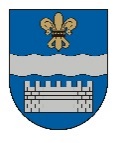   LATVIJAS REPUBLIKASDAUGAVPILS PILSĒTAS PAŠVALDĪBAReģ. Nr. 90000077325, K. Valdemāra iela 1, Daugavpils, LV-5401, tālr. 65404344, 65404365, fakss 65421941 e-pasts info@daugavpils.lv   www.daugavpils.lvDaugavpilīĀRKĀRTAS SĒDES  PROTOKOLS2021.gada 9.decembrī                                                                              	          Nr.46	SĒDE NOTIEK DOMES SĒŽU ZĀLĒ	                    				SĒDE NOTIEK VIDEOKONFERENCES REŽĪMĀSĒDE SASAUKTA 	plkst. 15:00  SĒDI ATKLĀJ 	plkst. 15:00SĒDES DARBA KĀRTĪBA:1. Par atbalstu Eiropas Reģionālās attīstības fonda projektam „SIA “Daugavpils ūdens” tehnoloģisko procesu energoefektivitātes paaugstināšana”.2. Par atbalstu projektam „Ēkas energoefektivitātes uzlabošana Arhitektu ielā 21, Daugavpilī”.3. Par grozījumu Daugavpils domes 2020.gada 24.septembra noteikumos Nr.6 „Kārtība, kādā piešķir naudas balvas par izciliem sasniegumiem sportā”. 4. Par atļauju ziedojuma pieņemšanai.SĒDI VADA – Daugavpils domes priekšsēdētājs Andrejs ElksniņšSĒDĒ PIEDALĀS - 7 Domes deputāti – I.Aleksejevs,  A.Elksniņš, A.Gržibovskis,                                                                 V.Kononovs, N.Kožanova, M.Truskovskis,                                                                  A.Vasiļjevs. SĒDĒ PIEDALĀS VIDEOKONFERENCES REŽĪMĀ – 6 Domes deputāti-                                                                                            P.Dzalbe. I.Jukšinska, M.Lavrenovs,                                                                                            V.Sporāne- Hudojana, I.Prelatovs,                                                                                             I.Šķinčs.  SĒDĒ NEPIEDALĀS  - 2 Domes deputāti –  L.Jankovska– iemesls nav zināms,                                                                           J.Lāčplēsis– iemesls nav zināmsSĒDĒ PIEDALĀS       - pašvaldības administrācijas darbinieki:                                         R.Golovans, S.Krapivina, A.Streiķis, A.Šapovals, J.Galapovs- pašvaldības budžeta iestādes darbinieki:                                       V.Petrova                                SIA Daugavpils ūdens” valdes locekle J.Lapinska                                                                       projektu vadītāja A.VasiļjevaSĒDI PROTOKOLĒ  - Domes protokolu lietvedības pārzine S.Rimicāne1.§    (797)Par atbalstu Eiropas Reģionālās attīstības fonda projektam „SIA “Daugavpils ūdens” tehnoloģisko procesu energoefektivitātes paaugstināšana”A.Vasiļjeva, P.Dzalbe, A.ElksniņšP.Dzalbe pēc domes sēdes lūdz saņemt informāciju par piecām aktivitātēm, cik katrai aktivitātei plānots sadalīt līdzekļus?Pamatojoties uz likuma “Par pašvaldībām” 15.panta pirmās daļas 1.punktu, 21.panta pirmās daļas 19.punktu, likuma “Par pašvaldību budžetiem” 26.panta otro daļu, ņemot vērā izsludinātu piekto projektu atlases kārtu “4.2.2. (13.1.3.1.) Energoefektivitātes paaugstināšana pašvaldību infrastruktūrā ekonomiskās situācijas uzlabošanai, 5. kārta”, saskaņā ar Ministru kabineta 2016.gada 8.marta noteikumiem Nr.152 “Darbības programmas "Izaugsme un nodarbinātība" 4.2.2. specifiskā atbalsta mērķa "Atbilstoši pašvaldības integrētajām attīstības programmām sekmēt energoefektivitātes paaugstināšanu un atjaunojamo energoresursu izmantošanu pašvaldību ēkās" un 13.1.3. specifiskā atbalsta mērķa "Atveseļošanas pasākumi vides un reģionālās attīstības jomā" 13.1.3.1. pasākuma "Energoefektivitātes paaugstināšana pašvaldību infrastruktūrā ekonomiskās situācijas uzlabošanai" īstenošanas noteikumi”, ievērojot ar 2021.gada 11.novembra Daugavpils domes lēmumu Nr.754 un Augšdaugavas novada pašvaldības domes lēmumu Nr.235 Daugavpils valstspilsētas un Augšdaugavas novada attīstības programmu 2022.-2027.gadam “Investīciju plānā 2022.-2024. gadam Daugavpils” iekļautas SIA “Daugavpils ūdens” plānotās darbības: pozīcija Nr. 201 “Daugavpils pilsētas notekūdeņu attīrīšanas iekārtu energoefektivitātes paaugstināšana, pozīcija Nr. 202 “Otras pacēluma sūkņu stacijas “Vingri II” energoefektivitātes paaugstināšana” pozīcija Nr. 203 “Ūdens atdzelžošanas stacijas “Ziemeļi” energoefektivitātes paaugstināšana”, pozīcija Nr. 204 “Ūdensgūtnes “Ziemeļi” / “Vingri”, t.sk. energoefektivitātes paaugstināšana”, ievērojot Daugavpils domes Finanšu komitejas 2021.gada 9.decembra sēdes atzinumu un Daugavpils domes Pilsētas saimniecības un attīstības komitejas 2021.gada 9.decembra sēdes atzinumu, atklāti balsojot: PAR – 13 (I.Aleksejevs, P.Dzalbe, A.Elksniņš, A.Gržibovskis, I.Jukšinska, V.Kononovs, N.Kožanova, M.Lavrenovs, I.Prelatovs, V.Sporāne-Hudojana, I.Šķinčs, M.Truskovskis, A.Vasiļjevs), PRET – nav, ATTURAS – nav, Daugavpils dome nolemj:Atbalstīt SIA “Daugavpils ūdens” dalību Eiropas Reģionālās attīstības fonda līdzfinansētā projektā „SIA “Daugavpils ūdens” tehnoloģisko procesu energoefektivitātes paaugstināšana” (turpmāk – Projekts, Projekta apraksts 1.pielikumā).Projekta iesnieguma apstiprināšanas gadījumā SIA “Daugavpils ūdens” nodrošināt Projekta finansējumu un priekšfinansējumu, ņemot aizdevumu Valsts kasē ar Daugavpils pilsētas pašvaldības galvojumu.SIA “Daugavpils ūdens” nodrošināt Projekta neattiecināmo izmaksu finansējumu. Lēmuma izpildi kontrolē Daugavpils pilsētas pašvaldības izpilddirektore S.Šņepste.Pielikumā: Projekta apraksts uz 1 lp.2.§    (798)Par atbalstu projektam „Ēkas energoefektivitātes uzlabošana Arhitektu ielā 21, Daugavpilī”S.Krapivina, P.Dzalbe, A.ElksniņšP.Dzalbe izsaka priekšlikumu, pirms projekta iepirkuma izsludināšanas, aktualizēt un iztirzāt tāmi, lai zinātu, kāda daļa gulsies uz pašvaldības budžeta neattiecināmajām izmaksām.Pamatojoties uz likuma „Par pašvaldībām” 21.panta pirmās daļas 2.punktu, likuma “Par pašvaldību budžetiem” 30.pantu, Daugavpils attīstības programmas “Mana pils – Daugavpils” 2014.-2020.gadam Investīciju un Rīcības plānu, Ministru kabineta 2016.gada 8.marta noteikumiem Nr.152 “Darbības programmas “Izaugsme un nodarbinātība” 4.2.2.specifiskā atbalsta mērķa “Atbilstoši pašvaldības integrētajām attīstības programmām sekmēt energoefektivitātes paaugstināšanu un atjaunojamo energoresursu izmantošanu pašvaldību ēkās” un 13.1.3. specifiskā atbalsta mērķa "Atveseļošanas pasākumi vides un reģionālās attīstības jomā" 13.1.3.1. pasākuma "Energoefektivitātes paaugstināšana pašvaldību infrastruktūrā ekonomiskās situācijas uzlabošanai" īstenošanas noteikumi”, Daugavpils domes Pilsētas saimniecības un attīstības komitejas sēdes 2021.gada 9.decembra atzinumu, Daugavpils domes Finanšu komitejas sēdes 2021.gada 9.decembra atzinumu, atklāti balsojot: PAR – 13 (I.Aleksejevs, P.Dzalbe, A.Elksniņš, A.Gržibovskis, I.Jukšinska, V.Kononovs, N.Kožanova, M.Lavrenovs, I.Prelatovs, V.Sporāne-Hudojana, I.Šķinčs, M.Truskovskis, A.Vasiļjevs), PRET – nav, ATTURAS – nav, Daugavpils dome nolemj:1. Atbalstīt projekta “Ēkas energoefektivitātes uzlabošana Arhitektu ielā 21, Daugavpilī” pieteikuma sagatavošanu 4.2.2.specifiskā atbalsta mērķa “Atbilstoši pašvaldības integrētajām attīstības programmām sekmēt energoefektivitātes paaugstināšanu un atjaunojamo energoresursu izmantošanu pašvaldību ēkās” piektās projektu iesniegumu atlases kārtas ietvaros.2. Nodrošināt līdzfinansējumu un priekšfinansējumu projekta īstenošanai, saskaņā ar projekta īstenošanas nosacījumiem, no pašvaldības budžeta līdzekļiem vai aizņemtajiem līdzekļiem.3. Kontroli par lēmuma izpildi uzdot Daugavpils domes priekšsēdētāja vietniekam V. Kononovam. Pielikumā: Projekta “Ēkas energoefektivitātes uzlabošana Arhitektu ielā 21, Daugavpilī” apraksts.3.§    (799)Par grozījumu Daugavpils domes 2020.gada 24.septembra noteikumos Nr.6 „Kārtība, kādā piešķir naudas balvas par izciliem sasniegumiem sportā”V.Petrova, A.ElksniņšPamatojoties uz likuma „Par pašvaldībām” 12.pantu, 15.panta pirmās daļas 6.punktu, 21.panta pirmās daļas 27.punktu, Daugavpils domes Izglītības un kultūras jautājumu komitejas 2021.gada 9.decembra atzinumu un Daugavpils domes Finanšu komitejas 2021.gada 9.decembra atzinumu, atklāti balsojot: PAR – 13 (I.Aleksejevs, P.Dzalbe, A.Elksniņš, A.Gržibovskis, I.Jukšinska, V.Kononovs, N.Kožanova, M.Lavrenovs, I.Prelatovs, V.Sporāne-Hudojana, I.Šķinčs, M.Truskovskis, A.Vasiļjevs), PRET – nav, ATTURAS – nav, Daugavpils dome nolemj:1. Izdarīt ar Daugavpils domes 2020.gada 24.septembra lēmumu Nr.435 apstiprinātajos noteikumos Nr.6 “Kārtība, kādā piešķir naudas balvas par izciliem sasniegumiem sportā” nolikumā šādus grozījumus: Papildināt 5.punktu ar 5.7.apakšpunktu šādā redakcijā:“5.7.pasaules un Eiropas čempionāts senioriem.”Izteikt noteikumu 8.punktu šādā redakcijā:“8. Sportistiem individuālajos sporta veidos, kā arī komandu sporta veidu sportistiem, kas pārstāv Daugavpils pilsētu 5.1.-5.6.apakšpunktā minētajās sacensībās, piešķir naudas balvas šādā apmērā (pirms nodokļu nomaksas):” Papildināt noteikumus ar 8.ˡ punktu šādā redakcijā:“8.ˡ Sportistiem, kas pārstāv Daugavpils pilsētu 5.7.punktā minētajās sacensībās piešķir naudas balvas šādā apmērā (pirms nodokļu nomaksas), nepiemērojot noteikumu 11.punkta nosacījumus:vieta – 800.00 EURvieta – 500.00 EURvieta - 300.00 EUR. Izteikt noteikumu 10.punkta šādā redakcijā:“10. Sportistu treneriem, kas izcīnīja godalgotas vietas 5.1.-5.6.apakšpunktā minētajās sacensībās, piešķir naudas balvas līdz 50% apmērā no noteikumu 8.punktā minētajām summām, ja treneris atbilst sekojošiem nosacījumiem:10.1. trenera deklarētā dzīvesvieta ir Daugavpils pilsēta ne mazāk kā vienu gadu;10.2. trenerim ir treniņgrupa Daugavpils pilsētā;10.3. treneris trenē sportistu ne mazāk kā vienu gadu.” Papildināt noteikumu 11.punkta ar teikumu šādā redakcijā:“Ja sportistu vai komandu skaits sacensībās ir mazāks par četriem dalībniekiem, naudas balva netiek piešķirta.”Papildināt noteikumus ar V. sadaļu šādā redakcijā:“V. Noslēguma jautājums14. 2021.gadā 8.ˡ punkts piemērojams visiem iesniegumiem, neievērojot 4.punktā noteikto termiņu.”Lēmums stājas spēkā 2021.gada 17.decembrī.4.§    (800)Par atļauju ziedojuma pieņemšanaiR.Golovans, P.Dzalbe, A.ElksniņšDeputāts I.Prelatovs nepiedalās lēmuma pieņemšanāPamatojoties uz likuma „Par pašvaldībām” 21.panta pirmās daļas 19. un 27.punktu, likuma „Par interešu konfliktu novēršanu valsts amatpersonu darbībā” 14.panta pirmo, otro, piekto, sesto un vienpadsmito daļu, ņemot vērā SIA „ALPHA BALTIC MEDIA” 2021. gada 9.decembra vēstuli Nr.1.2.-7/4559 „Par dāvinājumu” un izvērtējot, ka vēstulē norādītā ziedojuma pieņemšana nerada interešu konfliktu un neietekmē jebkādu lēmumu pieņemšanu attiecībā uz SIA „ALPHA BALTIC MEDIA”, konstatējot, ka divu gadu laikā pirms ziedojuma atvēlēšanas publiskas personas institūcija - Daugavpils pilsētas pašvaldība, reģ.Nr.90000077325, nebija noslēgusi ar ziedotāju tiesiskus darījumus vai saņēmusi finanšu līdzekļus, izņemot darījumu – piegādes līgumu par parku rotājumu izgatavošanu un piegādi 2020.gadā, kas noslēgts atklāta konkursa rezultātā (Atklāts konkurss „Vides objektu un rotājumu izgatavošana un piegāde 2020.gadā”, identifikācijas Nr.DPD 2020/158, 2.daļa), konstatējot, ka divu gadu laikā pirms ziedojuma atvēlēšanas publiskas personas institūcija - Daugavpils pilsētas pašvaldība, reģ.Nr.90000077325,  nebija izdevusi administratīvos aktus un nebija veikusi uzraudzības vai kontroles funkcijas,koleģiālā institūcija - Daugavpils dome saskaņā ar likuma „Par interešu konfliktu novēršanu valsts amatpersonu darbībā” 14.panta piekto daļu izvērtē: ka publiskas personas institūcijai attiecībā uz ziedotāju divus gadus pēc ziedojuma pieņemšanas nevarētu iestāties pienākums izdot administratīvos aktus, izņemot obligātos administratīvos aktus, veikt uzraudzības vai kontroles funkcijas un ka ziedojuma pieņemšana varētu radīt interešu konfliktu vai ierobežot publiskas personas institūcijas normatīvajos aktos noteikto funkciju vai uzdevumu izpildi, ka publiskas personas institūcijai attiecībā uz ziedotāju divus gadus pēc ziedojuma pieņemšanas ir aizliegts noslēgt tiesiskus darījumus, izņemot gadījumus, kad ziedotājs atklāta konkursa rezultātā saņēmis publisko iepirkumu, partnerības iepirkumu, sabiedrisko pakalpojumu sniedzēju iepirkumu vai koncesiju, finanšu līdzekļus vai garantētus kredītus vai kad publiskas personas institūcijai šādu darījumu saskaņā ar normatīvajiem aktiem ir pienākums slēgt, atklāti balsojot: PAR – 12 (I.Aleksejevs, P.Dzalbe, A.Elksniņš, A.Gržibovskis, I.Jukšinska, V.Kononovs, N.Kožanova, M.Lavrenovs, V.Sporāne-Hudojana, I.Šķinčs, M.Truskovskis, A.Vasiļjevs), PRET – nav, ATTURAS – nav, Daugavpils dome nolemj:1. Piekrist pieņemt Daugavpils pilsētas pašvaldības vārdā ziedojumu – divus speciāli Daugavpils pilsētas vajadzībām izgatavotus dekorus – ģērboni un spoguli, pašvaldības funkcijas - gādāt par savas administratīvās teritorijas labiekārtošanu, veidojot jaunus pilsētas vides objektus, izpildes veicināšanai no SIA „ALPHA BALTIC MEDIA” (vienotais reģ. Nr. reģ.Nr.40103170420, Stabu iela 19-21, Rīga, LV-1011) par  kopējo  summu 12 782, 40 EUR (divpadsmit tūkstoši septiņi simti astoņdesmit divi euro 40 centi) neieskaitot PVN. 2. Uzdot Daugavpils pilsētas pašvaldības iestādei „Komunālās saimniecības pārvalde” noslēgt ziedojuma līgumu ar SIA „ALPHA BALTIC MEDIA” (vienotais reģ. Nr.reģ.Nr.40103170420, Stabu iela 19-21, Rīga, LV-1011).Sēdi slēdz plkst.15.09Sēdi vadīja: Domes priekšsēdētājs               (personiskais paraksts)                                            A.ElksniņšProtokoliste                    (personiskais paraksts)                                                      S.Rimicāne  VietaOlimpiskās, paralimpiskās spēles (euro)Pasaules čempionāts, Pasaules kausa izcīņās kopvērtējums, Pasaules jaunatnes olimpiāde
(euro)Pasaules čempionāts, Pasaules kausa izcīņās kopvērtējums, Pasaules jaunatnes olimpiāde
(euro)Eiropas čempionāts, Eiropas spēles, Eiropas kausa izcīņās kopvērtējums, Eiropas jaunatnes olimpiāde
(euro)Eiropas čempionāts, Eiropas spēles, Eiropas kausa izcīņās kopvērtējums, Eiropas jaunatnes olimpiāde
(euro)Latvijas olimpiāde
(euro)Latvijas olimpiāde
(euro)Latvijas Jaunatnes olimpiāde
(euro)Latvijas Jaunatnes olimpiāde
(euro)PieaugušieU-23PieaugušieU-23IndividuālieKatram komandas dalībniekamIndividuālieKatram komandas dalībniekam1.līdz 14229līdz 9486līdz 2846līdz 4743līdz2846līdz 300līdz 250līdz 150līdz 1002.līdz 8537līdz 5691līdz 1707līdz 2846līdz1707līdz 200līdz 150līdz 100līdz 753.līdz 5122līdz 3414līdz 1024līdz 1707līdz1024līdz 150līdz 100līdz 50līdz 304.līdz 30735.līdz 18446.līdz 1106